Martin Luther KingL.I. – to recognise inspirational peopleCarefully read the power point about Martin Luther King (MLK) and then answer the following questions. Try your best to answer in full sentences.Copy and complete the ‘vocabulary to know’ slide. Read over the meanings carefully. If possible, discuss them with someone in your house.Where and when was MLK born?What were his protests for?What did Rosa Parks refuse to give up?What did MLK organise?Was the boycott successful? What was MLK’s famous speech?What did MLK win in 1964?Can you name any other people who have won the Nobel Peace prize?Imagine your class was segregated, meaning some of your classmates could not attend school with you because of the way they look. How would that make you feel?In your opinion, is MLK inspirational? Why? Optional – Watch MLK’s ‘I Have a Dream’ speech on YouTube.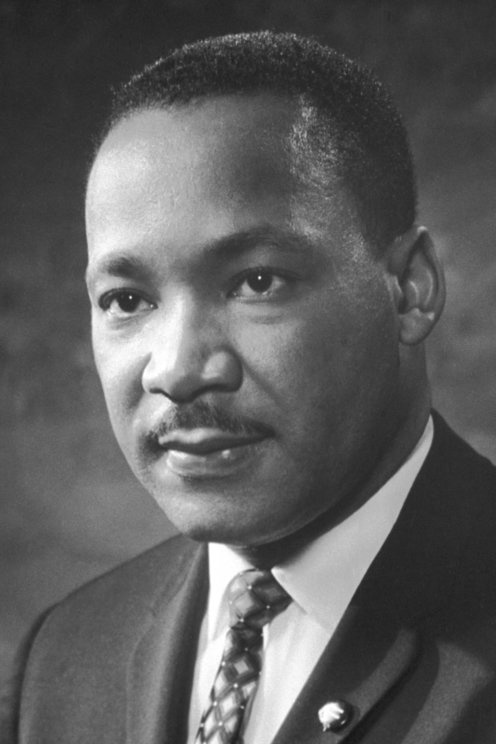 